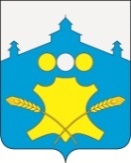 АдминистрацияБольшемурашкинского муниципального районаНижегородской областиПОСТАНОВЛЕНИЕ15.08.2013г.                                                                     №  598О внесении изменений в муниципальную целевую Программу«Ветераны боевых действий» на 2011-2013 годы	В соответствии со статьей 179 Бюджетного Кодекса Российской Федерации (в редакции Федерального закона от 07.05.2013 года № 104-ФЗ), постановлением администрации Большемурашкинского муниципального района от 09.08.2013 года № 578 «Об утверждении Положения «О порядке принятия решений о разработке, реализации и мониторинга оценки эффективности муниципальных программ в Большемурашкинском районе» и в целях приведения в соответствии с действующим законодательством РФ, администрация Большемурашкинского муниципального района                                             п о с т а н о в л я е т:	1. Внести изменения в муниципальную целевую  Программу «Ветераны боевых действий» на 2011-2013 годы, утвержденную постановлением администрации Большемурашкинского муниципального района от 01.11.2010 года № 765 Об утверждении муниципальной целевой Программы «Ветераны боевых действий» на 2011-2013 годы следующего содержания:	1.1. Слова «муниципальная целевая программа» по тексту постановления и по тексту программы  читать как «муниципальная программа».	2. Контроль за выполнением настоящего постановления возложить на управляющего делами администрации Большемурашкинского муниципального района И.Д.Садкову.  Глава администрации района                                        В.В.Кокурин